I. MỤC ĐÍCH, YÊU CẦU1. Kiến thức:- Trẻ được cung cấp thêm kiến thức về “ Cây Mẫu Đơn”, về đặc điểm đặc trưng, và lợi ích của cây hoa Mẫu Đơn- Trẻ biết môi trường sống  của cây Mẫu Đơn2. Kĩ năng:- Rèn cho trẻ kĩ năng quan sát và ghi nhớ có chủ đích- Rèn luyện sự nhanh nhẹn, khéo léo-Trẻ có kĩ năng hoạt động theo nhóm3. Thái độ:- Trẻ hứng thú, tích cực tham gia các hoạt động.- Trẻ yêu quý các con vật và chơi đoàn kết, gọn gàng, biết giữ gìn đồ dùng đồ chơi.II/ NỘI DUNG HOẠT ĐỘNGHoạt động có chủ đích: Quan sát cây hoa Mẫu ĐơnTrò chơi vận động: Trồng hoa Chơi tự do với đồ chơi ngoài trời, lá cây, sỏi, cát, phấn,cắp cua bỏ giỏ, ném vòng cổ chai, thả bóng, ném bóng…III/ CHUẨN BỊ   1: Hoạt động có mục đích: Quan sát “Cây hoa Mẫu Đơn”.2: Trò chơi vận động: Trồng hoa Luống hoa, luống hoa,, giỏ đựng hoa, tạp dề....3: Chơi tự do:Lá cây, sỏi, giỏ chơi cắp cua bỏ giỏ, cát, bộ dụng cụ với cát, phấn, ném vòng cổ chai, thả bóng, ném bóng, đi cà kheo…Đồ chơi trên sân trường  IV/ TIẾN HÀNHPHÒNG GIÁO DỤC VÀ ĐÀO TẠO QUẬN LONG BIÊNTRƯỜNG MẦM NON GIA THƯỢNG************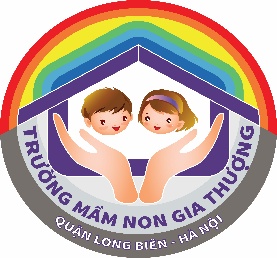 GIÁO ÁNHOẠT ĐỘNG NGOÀI TRỜIChủ đề             : Thực vậtĐối tượng        : Mẫu giáo bé C4Số lượng          : 20-22 trẻThời gian         : 20 - 25 phútNgày thực hiện: 25/10/2022Giáo viên         :  Hoàng Thị Thúy AnNăm học 2022 – 2023Hoạt động của côHoạt động của trẻ1. Ổn định tổ chức- Cô và trẻ hát “ Ra chơi vườn hoa”Chúng mình cùng nhắm mắt lại, xem cô có gì nhé: 1,2,3 mở mở mắt ra nào..2. Phương pháp, hình thức tổ chứca. Họat động có chủ  đích: Quan sát cây hoa Mẫu Đơn- Cô có cây gì đây? ( Cho trẻ về 2 nhóm để quan sát cây hoa)- Đây là hoa  gì?( hỏi nhóm và cá nhân)- Cô giới thiệu: rễ, thân, lá, màu sắc( hỏi và cho nhiều trẻ trả lời)- Cây hoa Mẫu Đơn được trồng ở đâu, mùa nào?- Cây hoa lớn được là nhờ đâu( tưới nước, bón phân cho cây)* Khái quát và giáo dục: Cây Mẫu Đơn thường được trồng ở trong các gia đình. Hoa Mẫu Đơn thân cây khẳng khiu, bông hoa to.trước kia chỉ có màu đỏ, hiện tại hoa có thêm nhiều mầu: Đỏ, hồng, vàng, trắng. Hoa Mẫu Đơn rất dễ trồng, hoa bền màu, tươi lâu nên rất được ưa chuộng làm cây cảnh. Khi trồng cây Mâu Đơn, các con nhớ phải thường xuyên tưới nước và bón phân cho cây nhé. Đặc biệt, cây hoa Mẫu Đơn ưa nắng, các con nên trồng chỗ có nhiều ánh nắng.b. Trò chơi vận động: Trồng hoa - Hôm nay chúng mình đã được quan sát cây hoa Mẫu Đơn rất thú vị đúng không nào?- Vậy bây giờ chúng ta sẽ cùng chơi trò chơi thi xem đội nào trồng  được nhiều hoa nhé.- Cách chơi: Cô chia lớp thành 2 đội chơi: Nhiệm vụ của mỗi đội chơi là khi bản nhạc bắt đầu, chúng mình sẽ cùng nhau đi trồng hoa vào luống và chậu hoa. Hết bản nhạc, cô nhận xét cả 2 đội.- Luật chơi: Hết bản nhạc, đội nào hái được nhiêu hoa hơn thì đội đó chiến thắng- Tiến hành cho trẻ chơi- Trong khi trẻ chơi, cô quan sát, xử lí tình huống kịp thời.c. Chơi tự chọn:Cô đã chuẩn bị nhiều đồ chơi khác cho các con: - Có lá cây, sỏi, hạt gấc chơi cắp cua bỏ giỏ, phấn, cát, cà kheo, ném vòng cổ chai, vớt cá, đi díc dắc theo bước chân, .....- Hỏi ý tưởng chơi của trẻ. - Giáo dục: + Khi chơi chúng mình không được tranh giành đồ chơi của nhau.                   + Giữ gìn đồ dùng, đồ chơi không vứt đồ chơi bừa bãi, cất đồ chơi gọn gàng và phải đoàn kết nhường nhịn nhau khi chơi.- Cô cho trẻ về nhóm chơi mình thích.- Trong quá trình trẻ chơi, cô bao quát chung và xử lý tình huống. - Đảm bảo an toàn cho trẻ khi chơi.3. Kết thúc- Cô nhận xét buổi chơi, khen động viên khuyến khích trẻ- Cô nhắc trẻ cất đồ dùng đồ chơi đúng chỗ, gọn gàng, vệ sinh sạch sẽ- Trẻ hát- Cây hoa-Trẻ trả lời: Cây hoa ạ- Trẻ trả lời- Trẻ quan sát và trả lời- Trẻ trả lời- Trẻ lắng nghe- Trẻ trả lời-Trẻ chơi-Trẻ chơi.- Trẻ trả lời- Trẻ chơi- Trẻ cất đồ chơi